План-конспект  внеклассного мероприятия «Праздник осени», проведённого  во 2 «б» классеМБОУ СОШ № 3 им. атамана М.И. Платова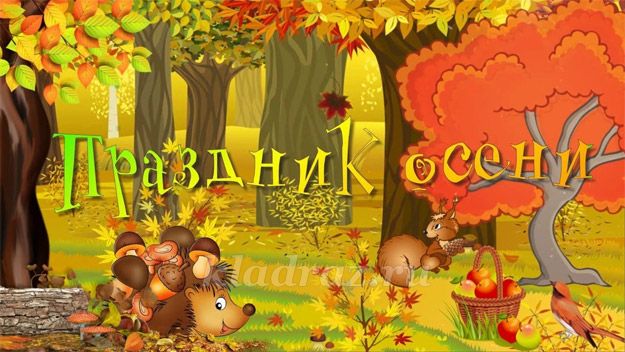 Разработала: Ластовская Надежда Владимировна,учитель начальных классов Новочеркасск2023 г.Цель мероприятия:  расширять и систематизировать знания детей о сезонных изменениях в природе, развивать любознательность, интерес к познанию природы, наблюдать за изменениями в природе и делать выводы на основе собственных наблюдений, воспитывать доброе и заботливое отношение к природе, пробуждать интерес к наблюдению за природой, расширять кругозор обучающихся, работать над развитием навыка выразительного чтения, способствовать сплочению коллектива, воспитывать уважительное отношение друг к другу, Задачи:1. Расширять знания детей об осени, как времени года.2. Развивать мышление, память, творческие способности.3. Воспитывать любовь к природе, родному краю.4. Закрепить и дифференцировать понятие овощи (в процессе беседы, через загадки, игру, сценку «Спор овощей»)5. Коррегировать и развивать зрительную (рисунки, иллюстрации) и слуховую память (стихи), мышление (загадки), речь.6. Воспитывать умение работать в коллективе (инсценировка) Планируемые  результаты:познавательные УУД- самостоятельно преобразовывать практическую задачу в познавательную;- наблюдать и делать самостоятельные выводы;- анализировать, сравнивать, группировать различные объекты, явления, факты.коммуникативные УУД- владение монологической и диалогической формами речи в соответствии с грамматическими и синтаксическими нормами родного языка;- умение интегрироваться в группу сверстников и строить продуктивное взаимодействие и сотрудничество со сверстниками и взрослыми;регулятивные УУД- удерживать цель деятельности до получения ее результата;- определять правильность выполнения задания на основе различных образцов;- корректировать выполнение задания в соответствии с условиями выполнения задания.личностные УУД- проявлять интерес к новому;- формировать нравственные ценности, правильную оценку событий, происходящих в окружающем мире- анализировать и характеризовать эмоциональные состояния и чувства окружающих, строить свои взаимоотношения с их учетом;- развивать толерантность в межличностном общении и взаимодействии.Форма учебного занятия: празднично-конкурсная программа.Форма организации работы: индивидуально-групповая.Материально-техническое оснащение мероприятия: плакат с названием мероприятия, корзина с яблоками, корзина с овощами, каравай, пироги, листья деревьев из цветного картона, рисунки грибов, осенних цветов, живые осенние цветы;костюм Осени, шапочки для «овощей», шапочки для «грибов», шапочки для «месяцев», костюмы для зверят, костюм доктора, ветра, слякоти, зонтики;выставка рисунков, выставка поделок из природного материала и овощей и фруктов;загадки о грибах,вырезанные карточки из красного и синего картона для рефлексии, компьютер, колонки;2 кастрюли, рисунки овощей и фруктов, 20 картофелин, 2 лейки,  2 обруча,План мероприятия: I.  Организационный момент.II.  Мотивация.III.  Актуализация знаний.IV.  Подведение итогов.V.  Рефлексия.Организационный момент.Дети под музыку входят в класс.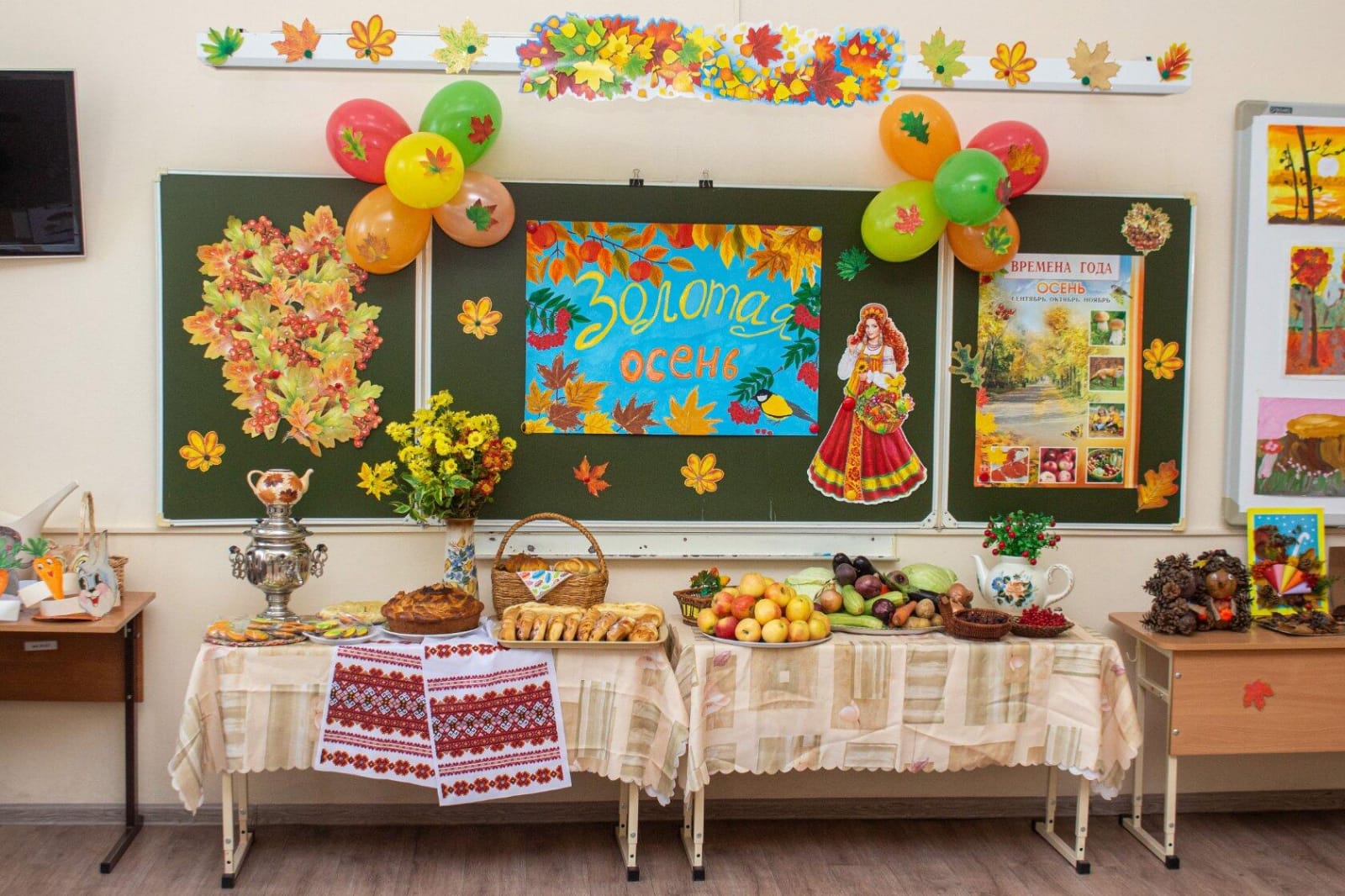 Если на деревьях листья пожелтели.Если в край далёкий птицы улетели,Если небо хмурится, если дождик льётся –Это время года осенью зовётся.По лесным тропинкам ходит-бродит осень.Сколько свежих шишек у зелёных сосен!И листок с берёзы золотистой пчёлкойВьётся и летает над колючей ёлкой.Бродит в роще листопадПо кустам и клёнам,Скоро он заглянет в садЗолотистым звоном.Соберём из листьев веерЯркий и красивый,Пробежит по листьям ветер	Лёгкий и игривый.И послушно ветру в следЛистья улетают,Значит лета больше нет –Осень наступает.                  А.ПлещеевЛес задумчивый овеян Голубою дымкою,Каждый листик серебрится Тонкой паутинкою.	Листья клёнов пёстрой стайкой	Тихо-тихо падают.От реки притихшей веетЛёгкою прохладою.Молчаливые тропинки В даль уходят синююНад лесами пролетают Стаи журавлиные.                 А.ПлещеевВед: Как из чудесной сказки, пришла к нам царица Осень. Развесила яркие бусы на всех деревьях, топнула багряным сапожком, тряхнула своими золотыми кудрями, и посыпалось золото с деревьев. Берегите его, лесные жители! Укрыла осень яхонтовым ковром землю, нашу кормилицу.ПЕСНЯ  «Осень топает по лужам…»II.  Мотивация.Влетают шишки.Вед: Что за шутки? Что за мусор к нам летит? Подождите-ка минутку, тут письмо для нас лежит. Так, посмотрим! Адрес верный! Кто же его нам прислал? Сейчас посмотрим.(зачитывает письмо)Вед: Ребята, вы хотите побывать в осеннем лесу? Тогда в путь! Только кто же покажет нам дорогу?(вбегает Ветер и Слякоть)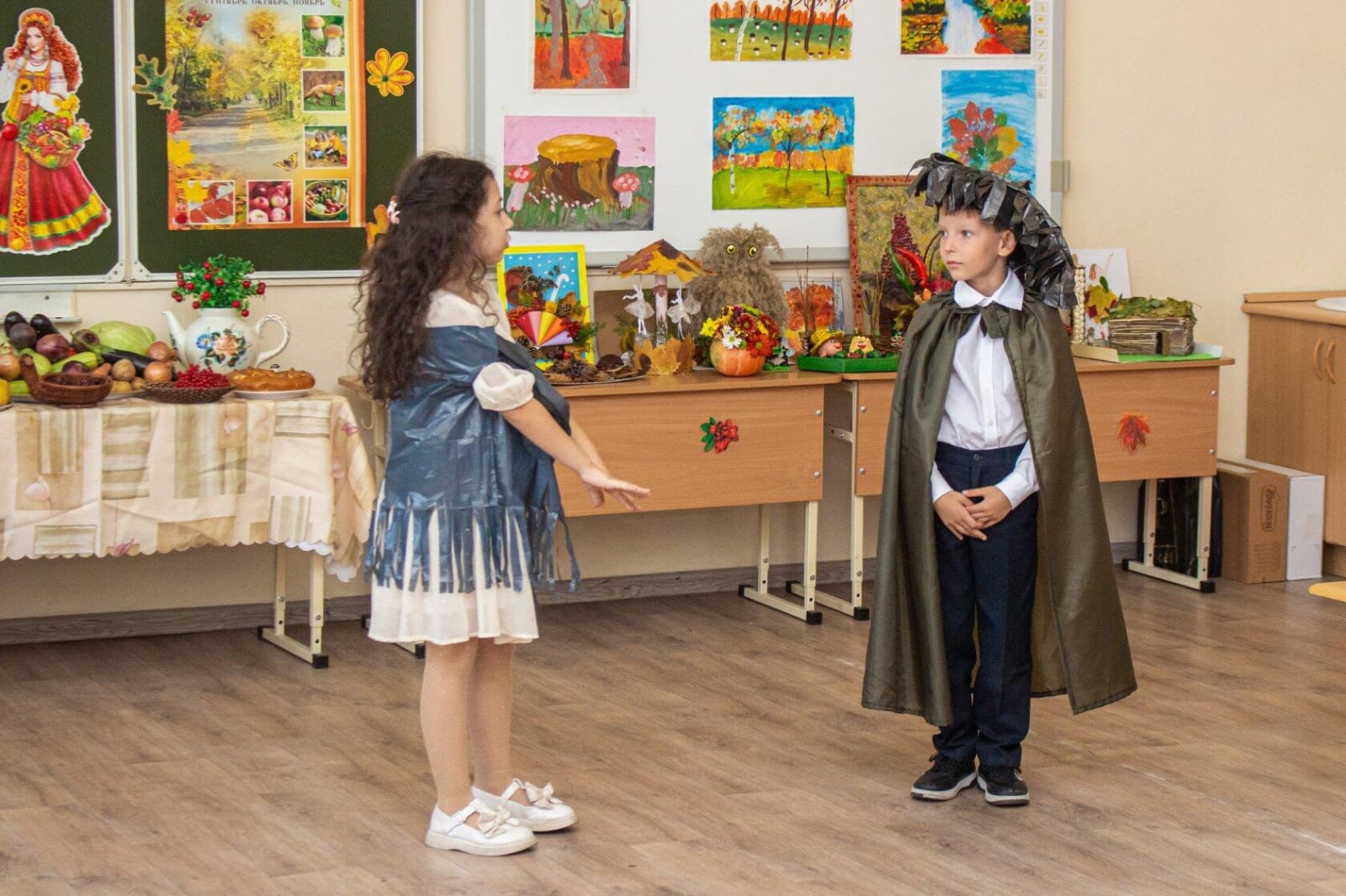 Ветер: Ой, Слякоть, подружка моя осенняя, куда это нас занесло?Слякоть: Да откуда же я знаю! Ой! Чуть жива! Ты что это разошёлся? Чуть меня не высушил! Все мои косточки продул холодом! (плачет)Вед: Кто вы такие и зачем к нам пожаловали? Сырость развели!Ветер: Я Ветер осенний, холодный!Слякоть: А я Слякоть, верная спутница осени.Вед: Так это вас Осень послала за нами? Вы друзья Осени?Слякоть: Да! Мы друзья Осени! Я умею плакать проливными и ливневыми слезами. Когда я плачу, от меня не спастись!Вед: А у нас есть то, что спасёт от твоих слёз.Слякоть: А что же это?Вед: Сейчас увидишь!Капельки не понарошкуЗастучали по дорожке.Тучи собираются,Дождик начинается!Дождик, дождик, дождик, лей –Нам с тобою веселей.Не боимся сырости,Только лучше вырастем!ТАНЕЦ с зонтиками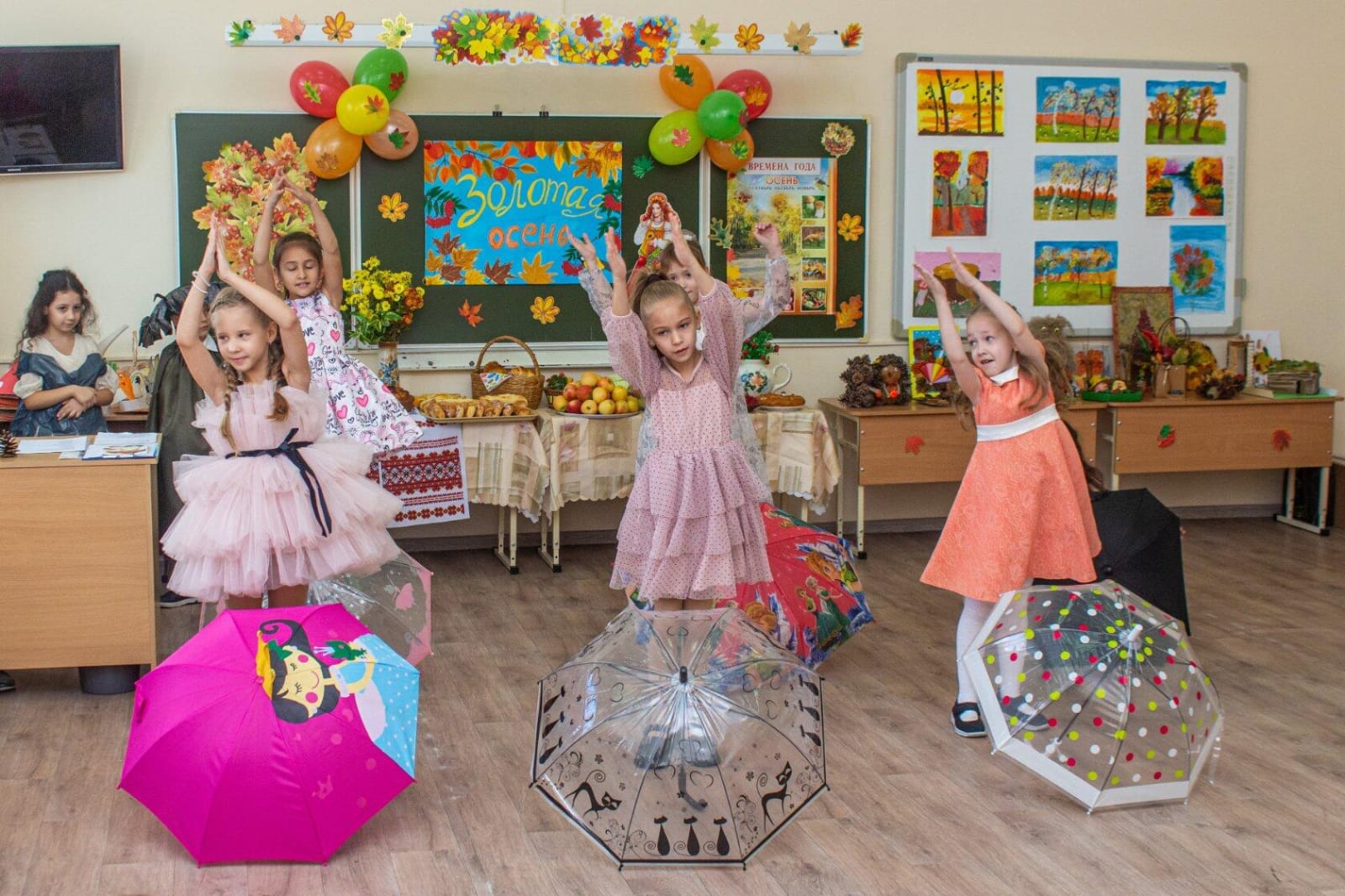 Слякоть: Моя шишечка кружись –                Лес осенний появись! (выносят деревья)Вед: Все собрались на праздник, только золотой Осени всё нет и нет. Ветер: Я ветер осенний повсюду летаю,            С кустов и деревьев листву отрываю,            Дождями холодными в окна стучу.Я вольный и делаю всё, что хочу!Вед:    Ветер, ветер, ты могуч,            Ты гоняешь стаи туч,            Всюду веешь ты на воле,            Не видал ли Осень на просторе?Ветер: Ходит Осень по равнине            Тихой, светлой сказкою,             И расписывает рощи             Солнечными красками.Вед:    Ветер, ветер, мой дружок!            Полети-ка на лужок.            Осень встретишь ты в пути            И скорее к нам веди.Ветер: Да, конечно, побегу,            Осень мигом приведу!Вед: А пока ветер ищет Осень, давайте споём песню.ПЕСНЯ «Ах, какая Осень!»         Входит Осень.III.  Актуализация знаний.Осень: А вот и я!             Привет осенний вам, друзья!             Лето жаркое стояло,             Долго власть не уступало,             Но всему приходит срок –             Я явилась на порог!             Здравствуйте, детушки мои дорогие! Здравствуйте, солнышки мои золотые! Как я               рада видеть вас! Рада вашему смеху расчудесному! Рада улыбкам вашим              прекрасным! А вы знаете кто я?Дети:   Осень!Осень: Да, я Осень!             Нравится вам, ребята, в моём лесу?Дети:   Очень!Осень: А встречаю я вас вместе с братьями-месяцами. Узнаёте их? 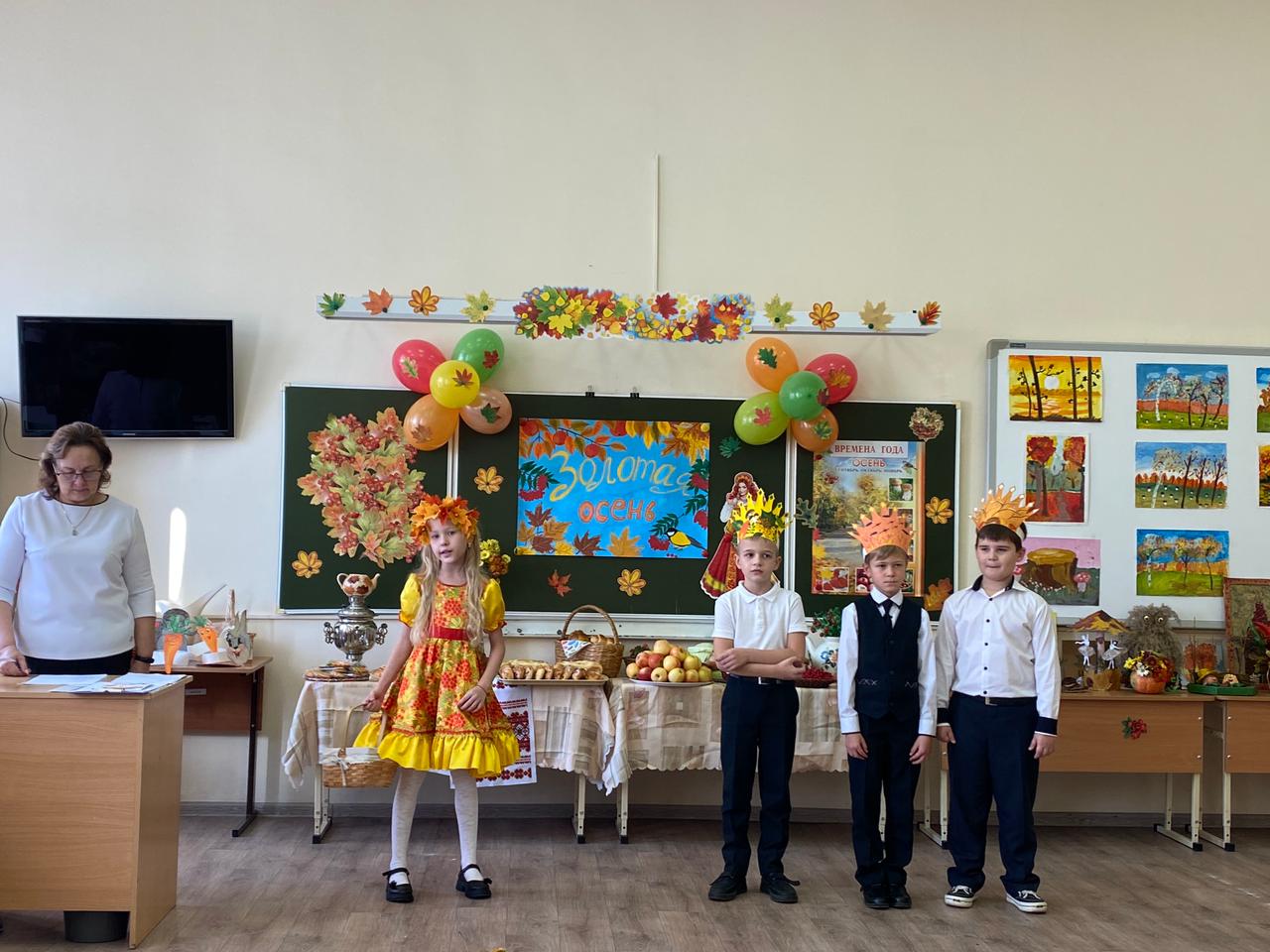             Они помогут нам сегодня весело провести наш праздник. Кто придумал, что осень– унылая пора?! Опустел наш школьный сад,Паутинки вдаль летят,И на южный край землиПотянулись журавли.Распахнулись двери школ.Что за месяц к нам пришёл? (Сентябрь)Вед: Сентябрь – младший брат Осени. Название сентября происходит от латинского «септимус» и означает «седьмой». В древнерусском календаре сентябрь был седьмым по счёту от начала года. Первым считали март, а не январь, как в современном календаре. В древней Руси первый день сентября был первой встречей осени и назывался летопроводцем – проводами лета. Сентябрь – самый сухой месяц осени. Эти тёплые деньки осени называются бабьим летом, за то, что оно как бы соединяет в себе два времени года. Молодое бабье лето начинается 28 августа и длится до 11 сентября. Старое бабье лето радует нас тёплой погодой с 14 по 21 сентября. Называют сентябрь ещё паутинником, потому что в воздухе сверкают мириады тончайших нитей паутинок. А современная календарная осень начинается с 1 сентября. Бабье лето – самое лучшее время для сбора грибов.Осень: Начинай-ка Сентябрь-чародей. Представь нам своих помощников.Сентябрь: Грибы, стройся!Грибы:      Раз-два, раз-два,                   Все ребятушки вперёд!                   Все с дороги, прочь с дороги –                   Наш грибной отряд идёт!	Вот и мы! Встречаем солнце –	Разноцветных шляпок ряд.	Дружно вылезли и утром	Все мы вышли на парад!                   Раз-два, раз-два,                   Все ребятушки вперёд!                   Все с дороги, прочь с дороги –                   Наш грибной отряд идёт!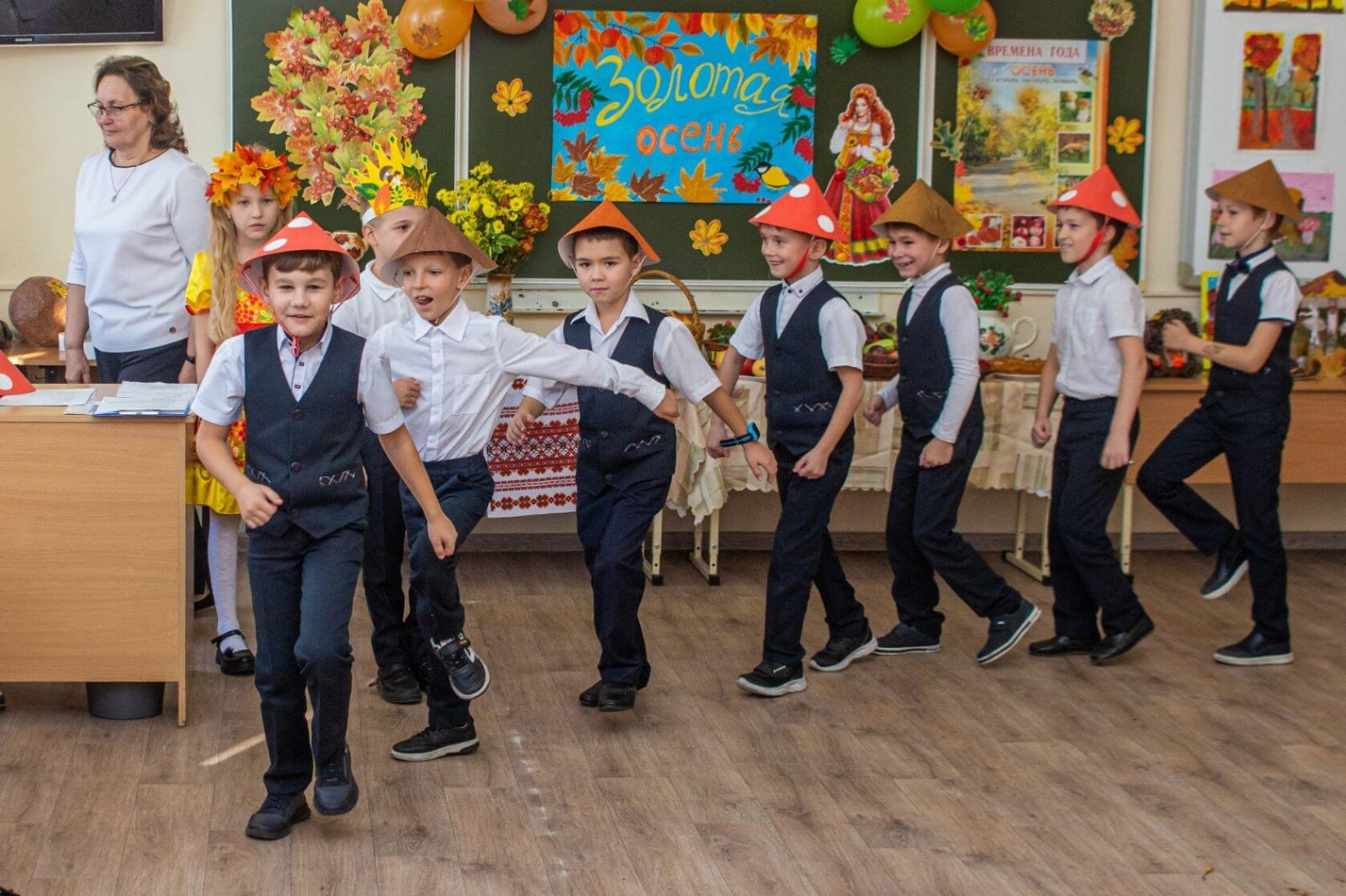 Сентябрь: На месте стой! Раз-два!Я в красной шапочке растуСреди кустов осиновых.Меня увидишь за версту, Зовусь я …                          (подосиновик)     Не спорю, не белый –     Я, братцы, попроще…     Расту я обычно     В берёзовой роще!        (подберёзовик)Нет грибов дружней, чем эти,Знают взрослые и дети.На пеньках растут в лесу,Как веснушки на носу.       (опята)     Ходят в рыженьких беретах.     Осень в лес приносят летом.     Очень дружные сестрички     Золотистые …               (лисички)И под старою сосною,Где склонился пень-старик,Окружён своей семьёю,Первый найден…               (боровик)ТАНЕЦ грибовОсень: Да! Бравые молодцы! Конечно, всем известно, что сентябрь богат грибами. А ещё чем ты нас повеселишь-потешишь?Сентябрь: А загадаю-ка я вам загадки.ЗАГАДКИ ОБ ОВОЩАХ (По мере отгадывания загадок действующие лица следующей сценки выходят на сцену и надевают свои шапочки с изображением овощей)ПЕСНЯ ОВОЩЕЙОвощи: Здравствуйте, гости!              Позвольте представиться.              Мы  самые любимые.Огурец: Красивые, толстенькие!Морковь: Хрустящие, полезные.Горошек: Кушайте нас на завтрак, на обед, на ужин.Баклажан: Поправляйте своё здоровье.Все овощи: Приятного аппетита!ИНСЦЕНИРОВКА «Спор овощей» Н.Семёнова Осень:   Урожай у вас хорош, уродился густо:              И морковка, и картошка, белая капуста,              Кабачки зелёные, красный помидор              Затевают длинный и серьёзный спор.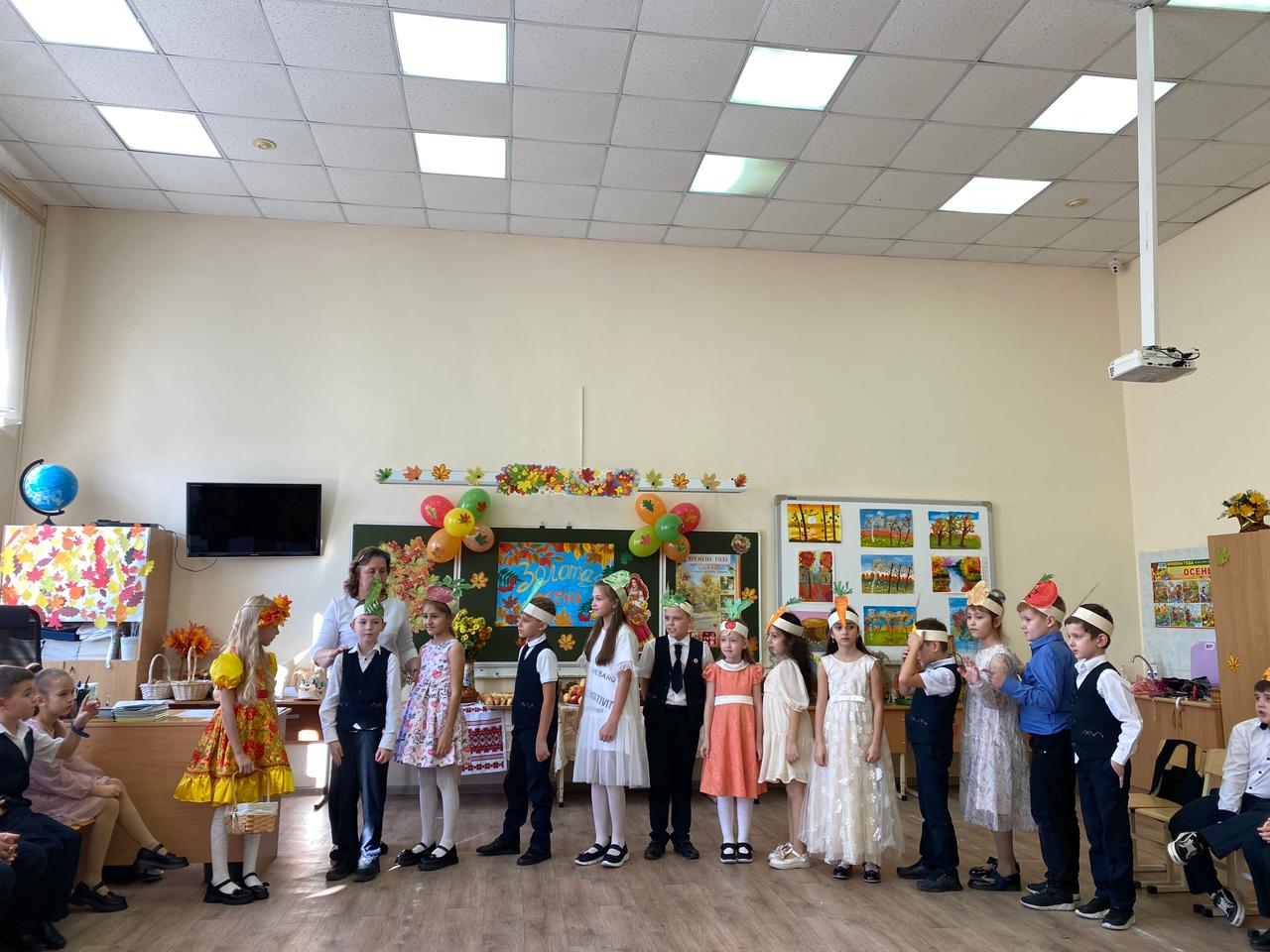 Овощи: Кто из нас, из овощей и вкуснее, и нужней?              Кто при всех болезнях будет всех полезней?Осень:   Выскочил горошек – ну и хвастунишка!Горошек: (весело)               Я такой хорошенький зелёненький мальчишка!               Если только захочу, всех горошком угощу!Осень:   От обиды покраснев, свёкла проворчала…Свёкла:  (важно)               Дай сказать хоть слово мне, выслушай сначала.               Свёклу надо для борща и для винегрета.               Кушай сам и угощай – лучше свёклы – нету!Кабачок: Ну-ка, свёкла, отойди! Дай-ка мне вперёд пройти!                 Кто не знает кабачки, наши толстые бочки.                  И поэтому, друзья, самый важный – это я! Осень:     А потом пришёл кочан, большой кочан капусты:                Сто одёжек и тюрбан, и внутри не пусто.Капуста: (перебивая)                А теперь все помолчим! Из капусты варят щи.                А какие вкусные пирожки капустные!                Зайчики-плутишки любят кочерыжки.                Угощу ребяток кочерыжкой сладкой!Осень:     Это что за молодец?                 А это свежий огурец!Огурец:  (задорно)                Я превосходный огурец –                Зелёный, крепкий. Сладкий.                Мне надоело, наконец,                 Лежать на чёрной грядке.                Зимой будете довольны,                Съев огурчик малосольный.                А уж свежий огуречик                Всем понравится, конечно!Редиска: (скромно)                Я – румяная редиска, поклонюсь вам низко-низко.                А хвалить себя зачем? Я и так известна всем!Осень:    Гляньте-ка на двух подруг, на красные обновки…                Шире круг! Шире круг! Танцуют две морковки.  (танцуют «Барыню»)Морковки: (кокетливо)                А про нас рассказ недлинный: кто не знает витамины?                Пей всегда морковный сок и грызи морковку –                Будешь ты тогда, дружок, крепким, сильным, ловким.Осень:    Тут надулся помидор и промолвил строго…Помидор: Не болтай, морковка, вздор, помолчи немного.                  Самый вкусный и приятный уж, конечно, сок томатный.Дети:       Витаминов много в нём,                 Мы его охотно пьём.Осень:     Слышите, смеётся лук и говорит:Лук:         Потеха!Осень:     Отчего ты, милый друг, давишься от смеха?Лук:         Не морковка я. Нет. Я – злюка.                 Стоит вам отведать лука.                 Слёзы потекут рекой,                 Я на грядке самый злой.                 Я – приправа в каждом блюде,                 И всегда полезен людям.                 Угадали? Я ваш друг,                 Я – простой зелёный лук!Картошка: (скромно)                 Я, картошка, так скромна – слова не сказала…                 Но картошка так нужна и большим, и малым!Баклажан: (робко)                 Баклажанная икра так вкусна, полезна…Осень:     Спор давно кончать пора!Овощи: (хором)                 Спорить бесполезно!		Слышится стук в дверь	Овощи: Кто-то, кажется, стучит…		Входит Айболит.Овощи:  Это доктор Айболит!Айболит: Ну, конечно, это я!                 О чём спорите, друзья?Овощи:    Кто из нас, из овощей, всех вкусней и всех важней?                 Кто при всех болезнях будет всех полезней?Айболит: (расхаживая)                 Чтоб здоровым, сильным быть, надо овощи любить                 Все без исключения. В этом нет сомнения!                              В каждом польза есть и вкус, и решить я не берусь:                 Кто из вас вкуснее, кто из вас нужнее!Вед:         Все овощи вкусны и полезны.Вед: Осень дарит нам фрукты, овощи, ягоды, но самый ценный, самый дорогой подарок . это… ХЛЕБ.Ведь недаром говорят: ХЛЕБ ВСЕМУ ГОЛОВА!                                       ХЛЕБА НИ КУСКА -  И СТОЛ ДОСКА,                                       ПЛОХ ОБЕД, КОЛИ ХЛЕБА НЕТ.
 Нелегко вырастить хлеб! Зато сколько радости, когда урожай собран.Дети выносят каравай.Вот он – хлебушко душистый,С хрусткой корочкой витой,Вот он – тёплый, золотистый,Словно солнцем налитой.В каждый дом, на каждый столОн пожаловал, пришёл.В нём – здоровье наше, сила,В нём – чудесное тепло.Сколько рук его растило,Охраняло, берегло.В нём – земли родимой соки,Солнца свет весёлый в нём.Вместе: Уплетай за обе щёки –                Вырастай богатырём.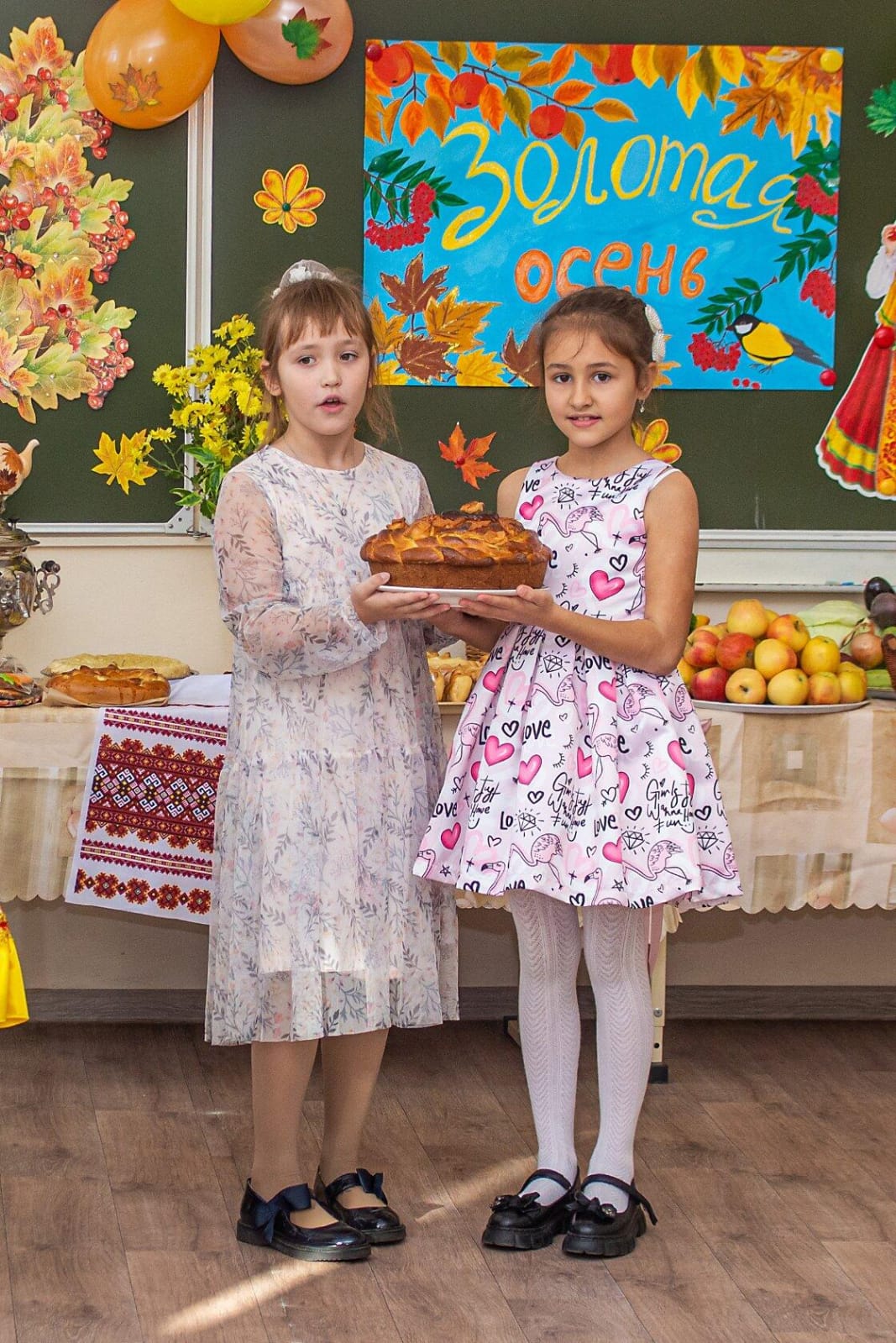 Чтец: Всё мрачней лицо природы –           Почернели огороды,           Оголяются леса,           Молкнут птичьи голоса,           Мишка в спячку завалился,           Что за месяц к нам явился?  (Октябрь)        Вед: Октябрь называют вершиной осени. Почему? (Это середина осени). Хмурень – так называли октябрь в старину. Называют его ещё вечером года. В это время природа готовится ко сну. Дел у всех невпроворот. Деревьям надо вовремя бросить листву, насекомым – схорониться в лесную подстилку или забиться в щели, последним птицам поспешить с отлётом. Осень: А теперь пришёл твой черед месяц второй, Октябрь золотой! Покажи своё умение и представь своё творение!                  Стало вдруг светлее вдвое.                  Двор, как в солнечных лучах –                  Это платье золотое                   У берёзы на плечах.                  Утром мы во двор идём –                  Листья сыплются дождём.                  Под ногами шелестят                  И летят…летят…летят…                  Пролетают паутинки                  С паучками в серединке,                  И высоко от земли                  Пролетели журавли.                  Всё летит! Должно быть это                  Улетает наше лето.Октябрь: В народе меня называют листопадником, свадебником. Постоят недолгие ясные дни, радуя прощальным теплом и последними цветами-хладолюбами.	Когда пыл осени вихрастойХлеба окрасит в жёлтый цвет,Звезда лугов – земная астраНебесным звёздам шлёт привет.Она глядит, раскрыв ресницы,На тёмно-синий небосвод,Где её светлые сестрицыВесёлый водят хоровод.                     С.КрасиковВед 1: Астры – последняя улыбка уходящего лета. Они красивы и неприхотливы. По легенде, астра выросла из пылинки, упавшей со звезды. Но вот они отцветают, и на смену им приходят хризантемы.	В синем поле холодные тени,	Белый иней в саду на заре…	Хризантемы цветут, хризантемы,	День осенний стоит на дворе.            С.КрасиковВед 2: Более 10 сортов хризантем существует на свете. Изображения хризантем археологи находят на осколках мраморных и гончарных изделий. Хризантемы появляются  с первыми заморозками и поэтому по-осеннему холодны и притягательны. А ещё есть георгины.	Наливаются гроздья рябины,	Журавли расставанье трубят.	В полисаде цветут георгины.	Как последние листья, горят.     С.КрасиковВед 1: По древней легенде, георгины появились на месте последнего костра при наступлении ледникового периода, как знак того, что оледенение не вечно, что жизнь и радость на Земле будут всегда.Вед 2: Осенью наступает золотая пора. Художница-осень играет всеми цветами радуги. На одном дереве можно найти жёлтые, оранжевые, красные, лиловые листья. Это богатство красок привлекает к себе художников. Посмотрите, какие красивые картины представлены на нашем стенде. И хотя мы с вами ещё не настоящие художники, мы тоже постарались передать в своих рисунках все краски осени. (Представить рисунки)Нельзя нам на свете прожить без чудес.Они нас повсюду встречают.Волшебный осенний и сказочный лесНас в гости к себе приглашает.Закружится ветер под песню дождя,Листочки нам под ноги бросит.Какая красивая это пора!Пришла к нам опять чудо-осень!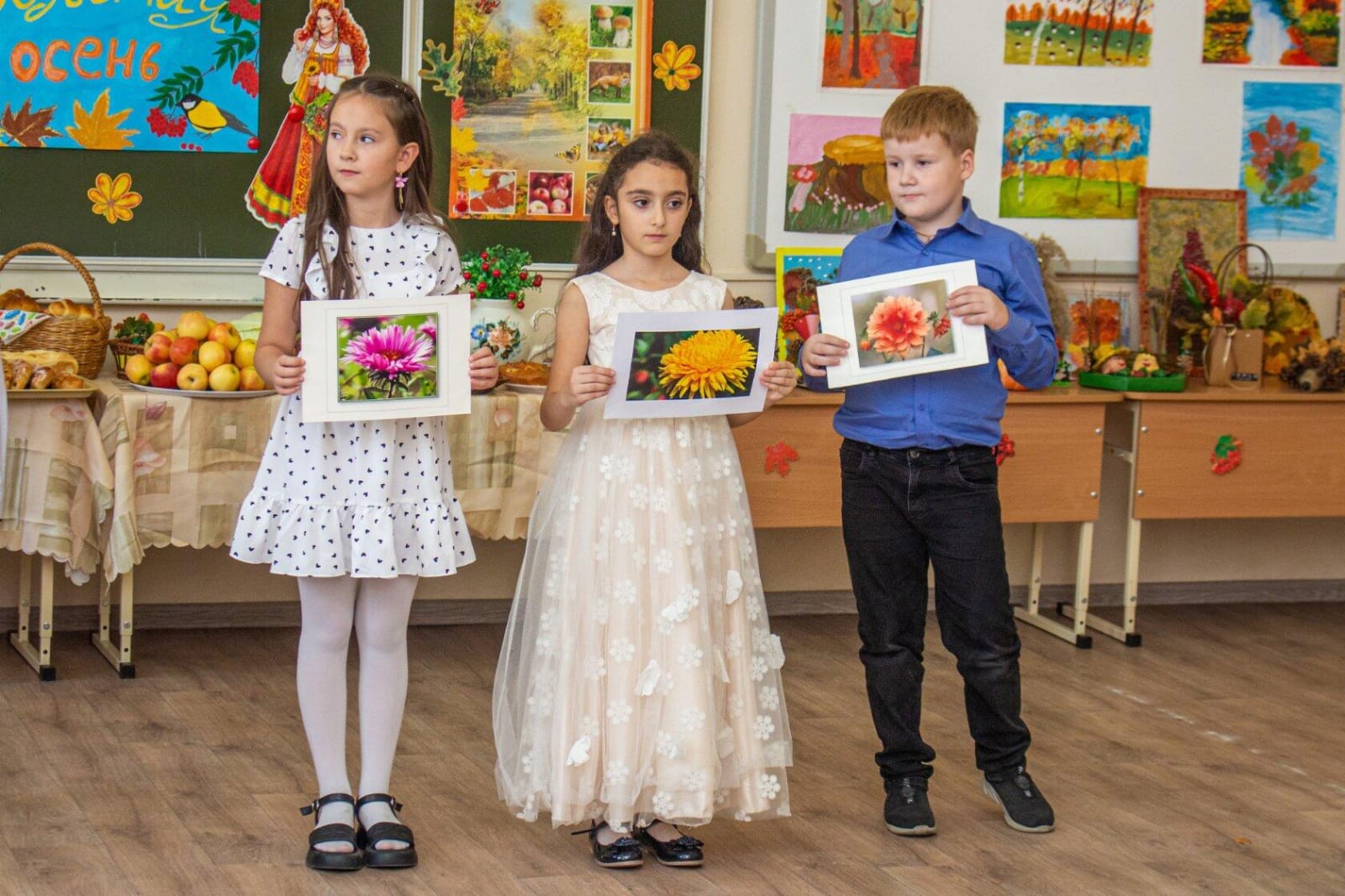 ТАНЕЦ с листочками	Осень: Чудесный танец. Но что это за звуки я слышу? Кто-то плачет?Октябрь: Нет! Это птицы прощаются с родными местами – они улетают в тёплые края.ПЕСНЯ «Скворушка прощается»Осень:  А вот и лесные жители пожаловали.              Вот и белка, и зайчишка,              Колючий ёжик, бурый мишка,              Сейчас мы их сказать попросим,              Как они все встречают осень.Заяц:       Пора мне зайчику линять,                Пора мне шубку поменять.                Зимой быть серым не могу –                Меня заметят на снегу.Белка:     А я спешу, а я спешу,                Я на сучках грибы сушу,                Орешков делаю запас…Вед:         Ну, что ж, старайся,                 В добрый час!Медведь: В берлогу скоро лягу спать,                 За осенью зима опять!                 Пусть мне во сне приснится мёд –                 Проснусь, когда весна придёт!Ёж:           Я тоже буду спать, как мишка.                 Я поохотился за осень.                 Грибы собрал, мышей ловил.                  Мне надо отдохнуть за это –                 Устал я, выбился из сил,                 Сучков себе я принесу,                 Квартирку сделаю в лесу,                 Проснусь, пойду встречать весну!                 Опять охотиться начну!Осень: Ну что же, всё у вас толково –             К холодным дням вы все готовы!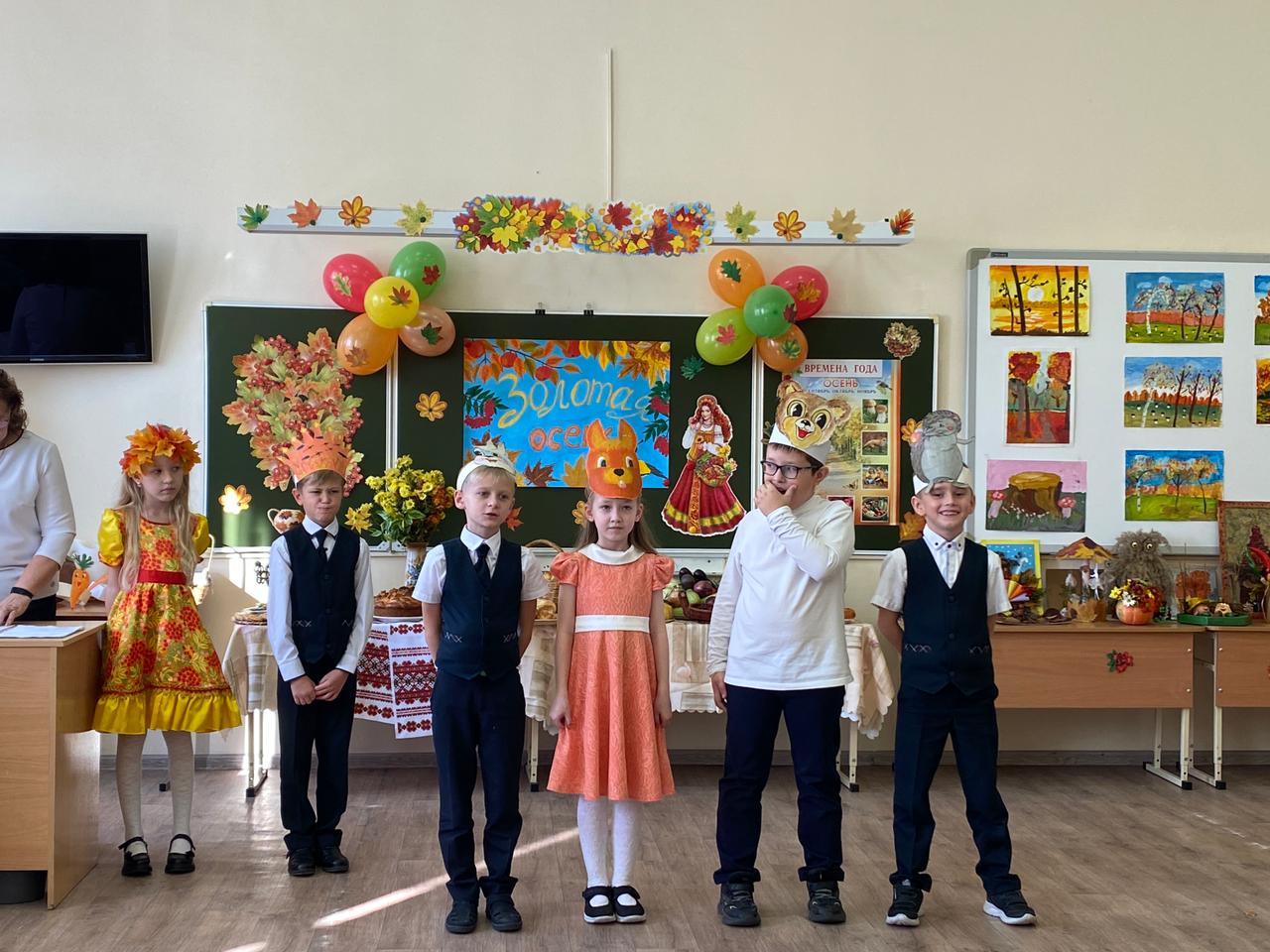 СЦЕНКИ-ШУТКИВед:     Зайчик, зайчик, что ты грустный?Зайка: Потерял кочан капусты!Вед:     А какой он?Зайка:  Вот такой! Круглый, белый и большой!Вед:      Ну-ка, зайка-шалунишка, дай потрогать животишко!              Он тугой, как барабан!Зайка: Значит съел я свой качан?Выходит мишка с корзинкой, в ней ягоды.Белочка: Угости, Мишенька!Мишка:   Никому не дам! Всё всегда съедаю сам!                 (прячет корзинку, а сзади ёжик хватает ягоды)Ёжик:      Мишенька, угости ягодами!(Мишка прячет корзинку назад, а там Белочка хватает и так до тех пор, пока в корзинке ничего не окажется)Вед: Что же ты, Мишка, такой жадный? Угости зверят!(Мишка заглядывает в корзинку, а там пусто. Пожимает плечами в растерянности)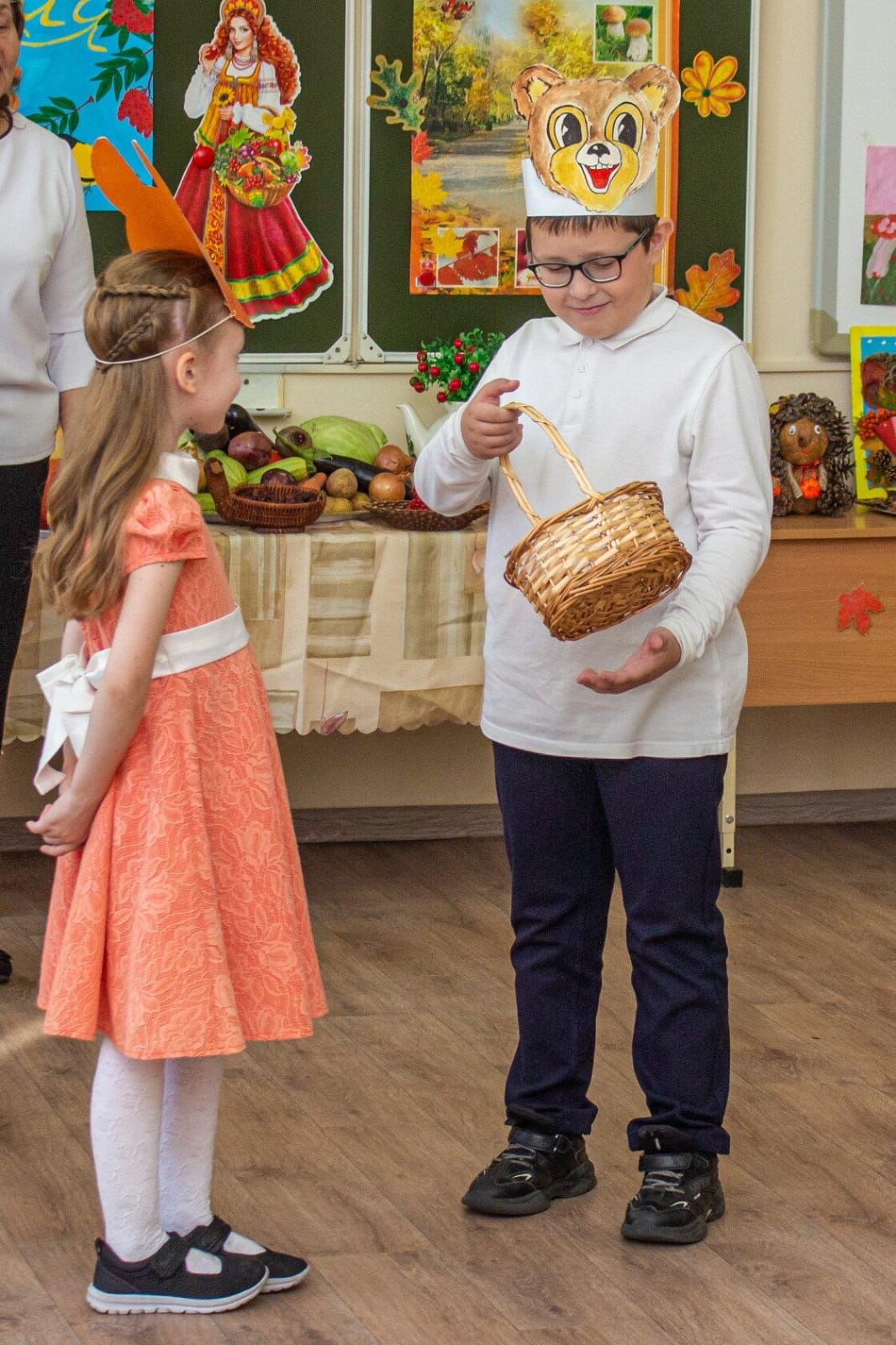 Белка с ветки в свой домишкоПеретаскивала шишку.Белка шишку уронила,Прямо в Мишку угодила.Застонал, заохал Мишка –На носу вскочила шишка.	На колючках у ежат	Два горчичника лежат.	Значит их поставил кто-то?	Только где он этот доктор?	Лес вздохнул и листья сбросил.	Догадались? Это Осень!Чтец: Поле чёрно-белым стало,           Падает то дождь, то снег.           А ещё похолодало,           Льдом сковало воды рек.           Мёрзнет в поле озимь ржи,           Что за месяц, подскажи?  (Ноябрь) Вед: Ноябрь – последний месяц осени. Его древнегреческое название – грудень, от слова «груда», что значило разъезженный, плохой и замёрзший путь. В ноябре небо нередко закрыто тяжёлыми облаками, идёт снег пополам с дождём. В ноябре «зима с осенью борются», убывают дни, прибавляются ночи, тёмные, звёздные. Входят в силу утренники, крепнут заморозки. Уж небо осенью дышало,Уж реже солнышко блистало,Короче становился день,Лесов таинственная сеньС печальным шумом обнажалась,Ложился на поля туман,Гусей крикливых караванТянулся к югу. ПриближаласьДовольно скучная пора:Стоял ноябрь уж у двора.Осень: А теперь твой черёд самый серьёзный месяц, морозный!Ноябрь: Уж не знаю, чем вас порадовать. Сами знаете, тоскливая пора – поздняя осень!               Земля остыла, улетели птицы,               Закончился в природе листопад.               Колючим холодом и первым белым снегом               Ноябрь укрывает голый сад.               Пруды замёрзли и слегка               Ледком подёрнулась река!Вед: Красива природа на исходе осени. Ярко-красные ягоды красуются на деревьях рябины, но календарь неумолим, гаснут яркие краски осени. Скоро зима.          В холодные осенние дни самое время в игры поиграть да погреться.КОНКУРСЫ:Игра «Овощное разнообразие»Раньше этот овощ разводили только для красоты. Индейцы называли его «крупной ягодой», французы – «яблоком любви», итальянцы – «золотым яблоком». Из этого овоща можно приготовить вкусные салаты и другие блюда.                                                                                                          (Помидор)Ещё в древнем Египте люди пили ароматный сок этого овоща. Древние греки когда-то так назвали один из своих городов. Без этого овоща не обходится ни один салат или винегрет.                                                                                                                      (Огурец)Четыре тысячи лет назад люди впервые стали употреблять его в пищу, используя в конце обеда как сладкое блюдо. В переводе с латинского языка означает «голова». Без этого овоща не сварить ни борща, ни щей.                                                                                                           (Капуста)Один англичанин-путешественник ввёз в одну из стран овощ, который очень вкусен к завтраку, и беду, и ужину.                                                                                                           (Картофель)Эстафета «Варим         «СУП»                «КОМПОТ» 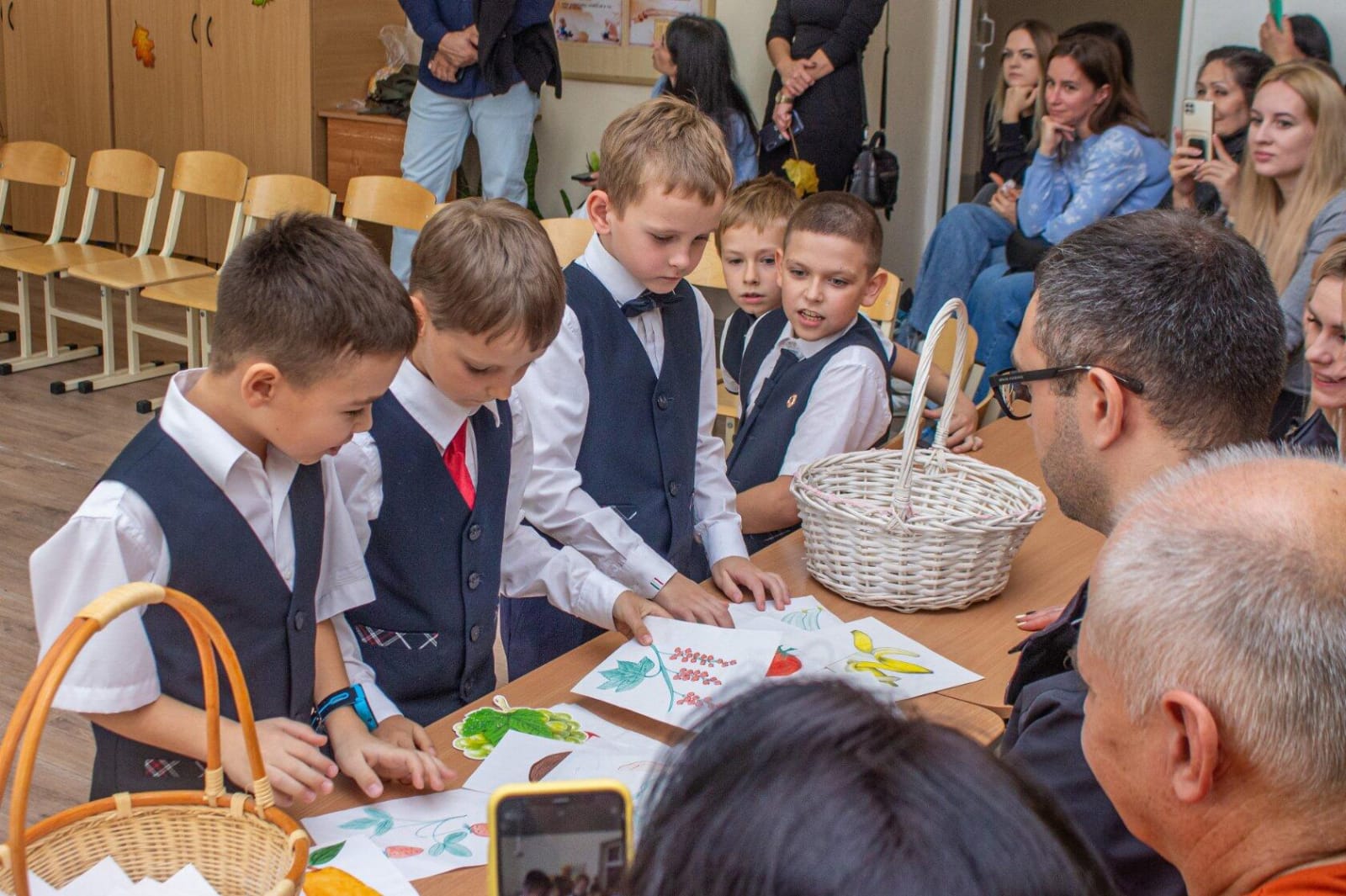 Игра «Перейди лужи»      Ходит осень по дорожке, промочила в лужах ножки.Льют дожди, и нет просвета… Затерялось лето где-то.Дождь осенний налил лужи, перейти скорей их нужно!(На полу раскладывают листы бумаги, делают две дорожки. Ребята должны перебежать, наступая только на листы. В руках зонтик, на ногах – калоши.)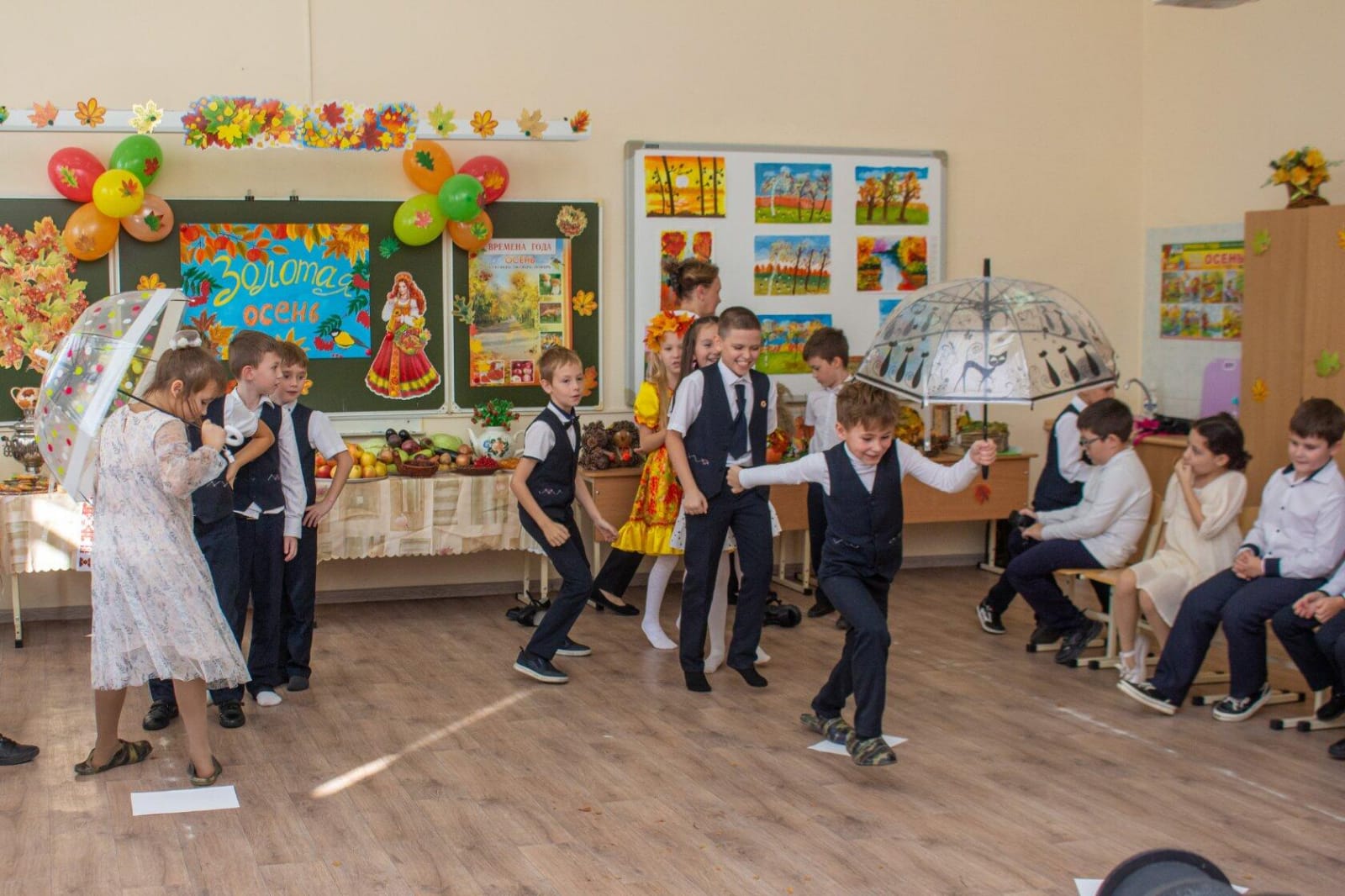  К своему листикуПосади и собери урожай (1-й – кладёт обруч «пашет» землю, 2-й – 6-й – «сажает» картошку, 7-й – «поливает», 8 – 12 – «убирает урожай» в корзину).Игра «Репка»Участвуют две команды по 6 человек. Это дед, бабка. Жучка, внучка, кошка и мышка. У противоположной стены зала два стульчика. На каждом стульчике сидит «репка» — ребёнок в шапочке с изображением репки. Игру начинает дед. По сигналу он бежит к «репке», обегает её и возвращается, за него цепляется (берёт его за талию) бабка, и они продолжают бег вдвоём, вновь огибают «репку и бегут назад, затем к ним присоединяется внучка и т.д. В конце игры за мышку цепляется «репка».IV.  Подведение итогов.Ведущий: Славно мы провели сегодня наш праздник, мы много узнали нового и интересного об осени. Сегодня вы участвовали во многих интересных конкурсах. Всё было очень здорово и весело, а наши родители нам в этом помогли, большое им спасибо. Красива природа на исходе осени. Ярко-красные ягоды красуются на деревьях рябины, но календарь неумолим, гаснут яркие краски осени. Скоро зима.Осень: Вот вам мой наказ: БЕРЕГИТЕ ПРИРОДУ! Не обижайте птиц и зверей, ведь они наши младшие братья. Гуляйте, любуйтесь красотой осени. И тогда природа вокруг вас станет лучшим другом.Сентябрь: С осенью вас золотой!Октябрь: С шуршащей под ногами листвой!Ноябрь: С пятёрками в дневниках!Все: С улыбкой на губах!ПЕСНЯ «Осень постучалась к нам»V.  Рефлексия.Список использованной литературы:Бесова М.А. Шутки, игры, песни соберут нас вместе. Сценарии праздников в начальной школе – Ярославль: Академия развития: Академия Холдинг, 2012.Внеклассные мероприятия: 2 класс / Авт.-сост. Л. Н. Яровая, О. Е. Жиренко, Л. П. Барылкина, Л. А. Обухова – Москва: ВАКО, 2017.Илларионова Ю. Г. Учите детей отгадывать загадки. – М.: Просвещение, 2014.Калейдоскоп увлекательных мероприятий: праздники, интеллектуальные игры, викторины, турниры / авт.-сост. Е. М. Елизарова, Г. Н. Решетникова. – Волгоград: Учитель, 2016.Худенко Е. Д., Тетехова И. А. Знакомство с окружающим миром: Учебник для– М.: АРКТИ, 2015.www.school-4petr.narod.ruwww. viki.rdf.ruwww.metodisty.ru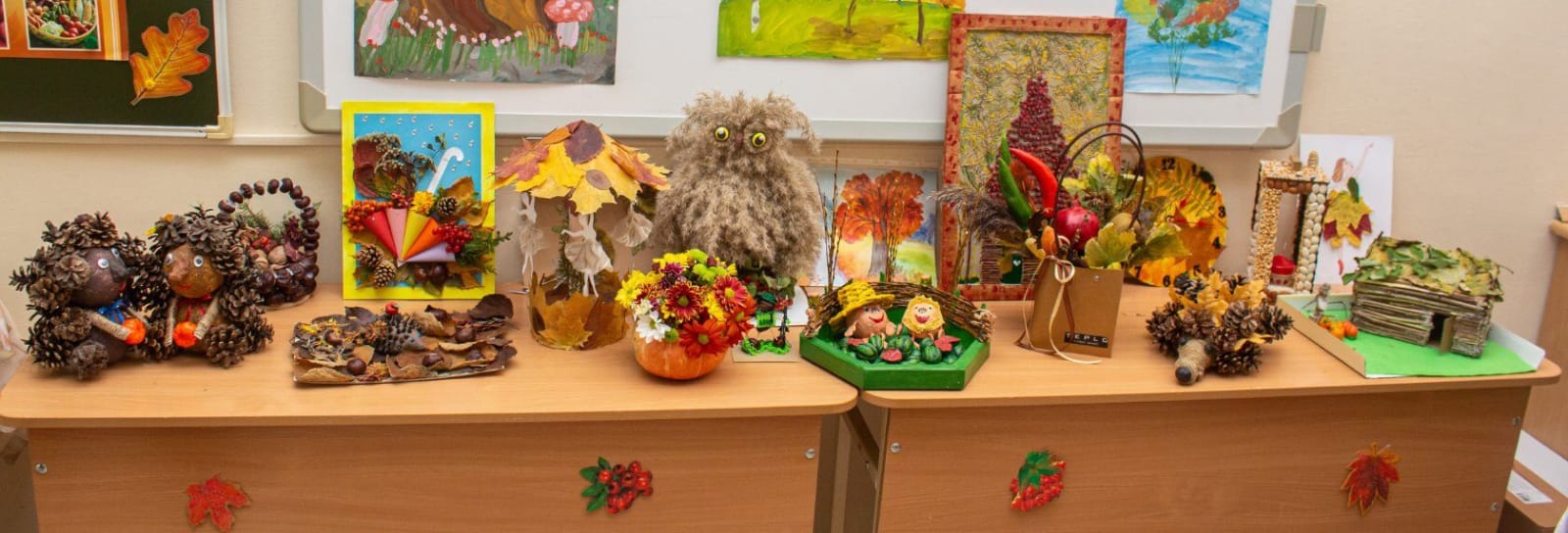 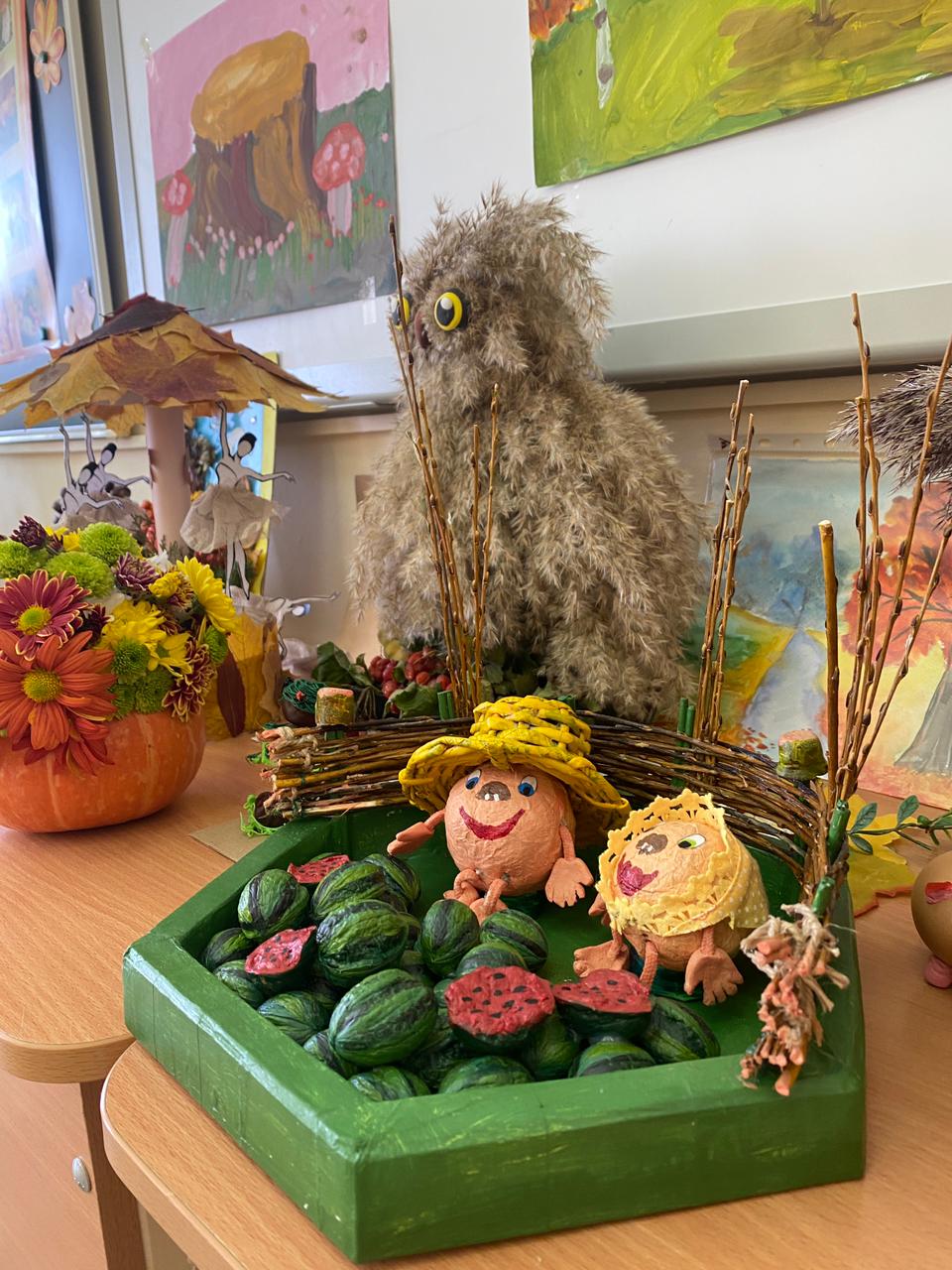 